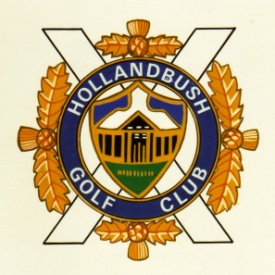 Hollandbush Golf ClubACRETOPHEAD, Telephone 01555 893484                   e-mail: -  mail@hollandbushgolfclub.co.ukMembership Form                                   (Club membership is available with no waiting list)Full name (please PRINT)	Surname	______________________________			Forename(s)	______________________________Date of Birth    ____________	Address	_________________________________________________________________________         Post Code _____________	   Telephone   _________________________Mobile No     _______________________Email address (PRINT) ______________________________________________________         Type of membership applied for …………………………………………………………         CDH number …………………………………………………………………………………………………          Membership and Handicap at previous clubs (if applicable):	Handicap  ___________  at  ____________________  Golf Club.   Date  	NB:  Failure to disclose information regarding all previous handicapswill result in suspension and possible expulsion from Hollandbush GCWhere possible, a handicap certificate from your previous club should be attached to this formIf elected, I agree to abide by the Rules & Byelaws of Hollandbush Golf ClubSignature  ________________________________                                 Date ________________________